      28 ŞUBAT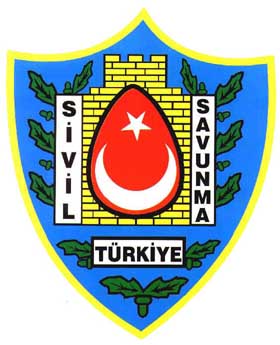  SİVİL SAVUNMA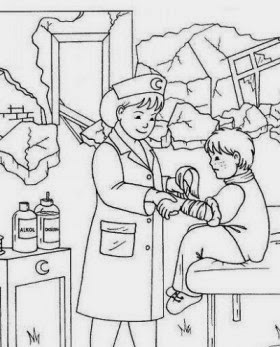 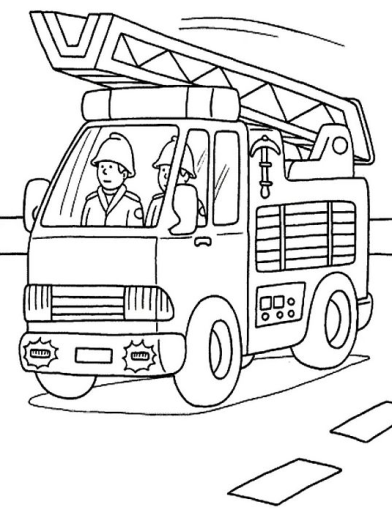    GÜNÜSİVİL SAVUNMA GÜNÜ (28 Şubat)Sivil savunma; düşman taarruzları ve afet halinde halkın can ve mal kaybının en az düzeye indirilmesi için yapılacak her türlü silahsız, koruyucu, kurtarıcı önlem ve çabaları kapsar.          Sivil Savunma bilincinin yarının büyükleri olan öğrencilerimize, gençlerimize ve bunlar vasıtası ile okul dışına taşarak topluma kavratmak ve benimsetmek amacıyla 28 Şubat tüm yurdumuzda Sivil Savunma Günü olarak kutlanmaktadır.
      Ulusal varlığın sürdürülmesi için topyekûn bir savaşın koşullarına barıştan itibaren hazırlanılması ulusal bir zorunluluktur. Günümüz silahları güç yönünden çok büyük bir gelişme göstererek cephe savaşları dönemini geride bırakmıştır. Artık savaşlar cephelerde silahlı kuvvetler arasında değil, devletler ve milletler arasında yapılacak olan bir ölüm kalım kavgası niteliğini taşımaktadır.        Böyle bir durumda silahlı kuvvetlerimizi destekleyebilmek, ulusal ve bireysel varlığımızı sürdürebilmek için bilinçli, planlı ve nitelikli bir sivil savunma yapmalıyız. Önlemler ve etkinlikler bütünü olan sivil savunma, yalnız savaşta değil, barışta olabilecek deprem, yangın, su baskını, kaza gibi büyük felaketler için de yararlıdır. " Felaket başa gelmeden evvel önleyici ve koruyucu tedbirleri düşünmek lazımdır, geldikten sonra dövünmenin yararı yoktur. " SİVİL SAVUNMANIN AMAÇLARISivil Savunma çalışmalarının amaçları şunlardır:
1- Savaş zamanlarında halkın can ve mal güvenliğinin sağlanması. 
2- Doğal felaketlerde can ve mal kurtarma. 
3- Büyük yangınlarda can ve mal kaybını azaltmak. 
4- Yok olmaları, çalışmaz duruma gelmeleri durumunda hayatı büyük ölçüde etkileyecek olan resmi ve özel kurumların, tesislerin korunması, onarılması, gerektiğinde yenilenmesi. 5- Cephe gerisindeki vatandaşların moralinin yüksek tutulması. 
SİVİL SAVUNMA GÜNÜ HAKKINDA BİLGİ
Sivil Savunma Günü 28 Şubat günüdür. Sivil savunma; düşman taarruzları ve afet halinde halkın can ve mal kaybının en az düzeye indirilmesi için yapılacak her türlü silahsız, koruyucu, kurtarıcı önlem ve çabaları kapsar.
Ulusal varlığın sürdürülmesi için topyekun bir savaşın koşullarına barıştan itibaren hazırlanılması ulusal bir zorunluluktur. Bir savaşla karşılaşıldığında yıkıcı etkisi yüksek modern silahlarla karşılaşacak olan sadece silahlı kuvvetler ve stratejik noktalar değildir. Günümüz silahları güç yönünden çok büyük bir gelişme göstererek cephe savaşları dönemini geride bırakmıştır. Artık savaşlar cephelerde silahlı kuvvetler arasında değil, devletler ve milletler arasında yapılacak olan bir ölüm kalım kavgası niteliğini taşımaktadır. Böyle bir durumda silahlı kuvvetlerimizi destekleyebilmek, ulusal ve bireysel varlığımızı sürdürebilmek için bilinçli, planlı ve nitelikli bir sivil savunma yapmalıyız. Önlemler ve etkinlikler bütünü olan sivil savunma, yalnız savaşta değil, barışta olabilecek deprem, yangın, su baskını, kaza gibi büyük felaketler için de yararlıdır.Ülkemizde Sivil Savunmanın TarihçesiYurdumuzda sivil halkın korunmasına ilişkin önlemlerin başlangıç tarihi 1928 olup, bu yılda "Cephe Gerisinin Havaya Karşı Müdafaa, Muhafazası" adı altında bir Talimname çıkarılmıştır. Bundan sonra çeşitli idari düzenlemelerle yürütülen hizmetler 1938 yılından itibaren 3502 sayılı Pasif Korunma Kanunu ile yerine getirilmeye çalışılmıştır. 

II. Dünya Savaşı sırasında kullanılan uçakların ve silah menzillerinin cephe gerisine kadar uzanması nedeniyle bu savaşta sivillerin gördüğü zayiat ve ekonomik tesislerin uğradığı hasarlar dikkate alınarak, Türkiye'nin 1952 yılında NATO üyeliğine kabulünden sonra, 1959 yılında bugünkü Sivil Savunma teşkilat ve faaliyetlerini düzenleyen "Sivil Savunma Kanunu" yürürlüğe konulmuştur.MEB Talim ve Terbiye Kurulu Başkanlığı’nın 14.11.1988 tarih ve 3008 sayılı Kararı ile Sivil Savunma hizmetlerini düzenleyen 7126 sayılı Kanunun yürürlüğe girdiği 28 Şubat "Sivil Savunma Günü" olarak kabul edilmiş olup; her yıl Bakanlık Merkezinde, Taşra Teşkilatında, kamu kurum ve kuruluşları ile tüm okullarda oluşturulan Sivil Savunma Kulüpleri aracılığıyla çeşitli etkinlikler düzenlenerek kutlanmaktadır.OLASI BİR AFETE HAZIR MISINIZ? Siz ve yaşadığınız çevre afete karşı hazırlıklı mı? Ailenizin fertleri afete hazırlıklı mı? Aileniz fertleriyle konuştunuz mu? (Bir afet sırasında nerede buluşacaksınız? Ne yapacaksınız?) 72 saat yetecek kadar yiyecek malzemeniz hazır mı? (Kapalı kaplar içerisinde veya konserve olarak) Afet çantanız var mı? (İçinde; el feneri, İlk yardım çantası, radyo, yedek pil vs.) Arabanızda bir afet çantası var mı? Siz ve aileniz son üç yılda İlk Yardım eğitimi gördünüz mü? Yaşadığınız evde veya bulunduğunuz apartmanın her katında duman detektörü, yangın alarmı var mı?1. Evinizde yangın söndürme cihazı var mı? Bu cihazları her fert kullanmasını biliyor mu? 2. Elektrik sigortaları otomatik mi? 3. Siz ve ailenizin tüm üyeleri su-elektrik-gaz vanalarının yerini ve nasıl kapatılacağını biliyor musunuz?4. Sizin ve ailenizin önemli kayıtlarının kopyaları evin dışında yangına dayanıklı bir yerde saklanıyor mu? 5. Bir yangın olduğunda yapılacak işleri ailenizle konuşup tespit ederek tatbikat yaptınız mı? 6. Afet sonrasında yaşadığınız bölge dışında kalabileceğiniz bir mesken var mı? 7. Sizi afet durumunda arayacak yakınınız, dostunuz var mı? (Sizin varlığınızı, sağlığınızı tespit ya da kontrol edecek kişiler belirlendi mi?) 8. Okula giden çocuklarınızın okudukları okulun afet planı var mı? Varsa tatbikatı yapılmış mı? Çocuklar ne yapacaklarını biliyorlar mı? 9. Ev, araba ve işyeri ile kendinizi sigorta ettirdiniz mi?YIKINTI ALTINDA MAHSUR KALDIYSANIZ1.Paniklemeden durumunuzu kontrol ediniz.2. Hareket kabiliyetiniz kısıtlanmışsa çıkış için hayatınızı riske atacak hareketlere kalkışmayınız.3.Biliniz ki kurtarma ekipleri en kısa zamanda size ulaşmak için çaba gösterecektir.4.Enerjinizi en tasarruflu şekilde kullanmak için hareketlerinizi kontrol altında tutunuz.5.El ve ayaklarınızı kullanabiliyorsanız su, kalorifer, gaz tesisatlarına, zemine vurmak suretiyle varlığınızı duyurmaya çalışınız.6.Sesinizi kullanabiliyorsanız kurtarma ekiplerinin seslerini duymaya ve onlara seslenmeye çalışınız. Ancak enerjinizi kontrollü kullanınız.7.Unutmayınız ki; Erzincan depreminde Nurcan hemşire 9 gün, Senirkent sel ve heyelanında Gülsüm Nine 2 gün, Dinar'da 9 kişi 36-48 saat, Adana depreminde Sercan GÜVERCİN ve Hatice Öğretmen 2 gün sonra, Marmara depreminde pek çok kişi 3 üncü, 4 üncü günlerde hatta 5 inci günde, son Düzce depreminde Şaziye BULUT 41 saat sonra enkazdan sağ olarak çıkartılabilmiştir.İKAZ VE ALARM İŞARETLERİ         Afet ve Acil Durum Yönetimi Başkanlığı tarafından; hava saldırısı ihtimali olduğunda, hava saldırısı başladığında ve saldırının durduğunda halkın alacağı tedbirleri/ önlemleri uygulamak üzere yurt genelinde il ve ilçelerimizde toplam 580 adet siren sistemi kurulmuştur.         İkaz ve alarm haberleri ve bunların bildirilmesinde kullanılan araç ve işaretlerin çeşitleri ile alınan haber ve işaretler üzerine yapılacak hararetler ve alınacak tedbirler aşağıda belirtilmiştir.        İkaz ve alarm işaretleri, temel olarak hazırlık ve tehlike ikazları olmak üzere ikiye ayrılır. A-HAZIRLIK İKAZI: Bir savaş tehlikesinde kurum ve okullarımızın gereken son hazırlık önlemlerini alabilmeleri için hükümetçe gerekli görüldüğü takdirde verilen ikazlar.İşareti: Radyo televizyon v.b. gibi yayın araçlarının aracılığı ile verilir. YAPILACAK İŞLER Kurum ve okullardaki sığınma yerlerini gözden geçirip, eksikleri tamamlayıp kullanılır hale getirilecek, binaların çatısında ve etrafında yanıcı ve patlayıcı maddeler bulundurulmayacak, karartma emirlerine uyularak dışarıda hiç ışık yakılmayacaktır. B- TEHLİKE HABERLERİ (İKAZLARI) 1) SARI İKAZ :Saldırı ihtimali var anlamındadır. İşareti: Üç dakika sürekli düz siren sesi ile verilir. YAPILACAK İŞLER: Kurum ve Okullarda: Doğal gaz, kazan dairesi, elektrik ve su ana anahtarları kapatılacak, yanan ocak, tüp, soba vs. varsa söndürülecektir. Kapı ve pencereler kapatılıp perdeler çekilecek ve hemen sığınma yerlerine gerekli malzemeler alınarak gidilecektir. Açık Alanlarda: Hemen saklanabilmek üzere en yakın sığınma yerlerine, genel sığınaklara veya bodrum gibi sığınmaya elverişli yerlere gidilecektir. Taşıt Araçlarında: Araçtan inilecek, açıktakiler gibi davranılacaktır. 2) ALARM (KIRMIZI İKAZ) :Saldırı tehlikesi var anlamındadır. İşareti: Üç dakika yükselip alçalan, dalgalı siren sesi ile verilir. YAPILACAK İŞLER: Kurum ve Okullarda: Sarı ikaz anındaki önlemlerden eksikler varsa tamamlanacaktır. Eğer sarı ikazdan önce alarm (Kımızı İkaz) verilmiş ise en kısa sürede sarı ikaza ait önlemleri alarak hemen en yakın sığınma yerlerine gidilecek ve korunmaya çalışılan yerde tehlike geçti işareti beklenilecektir. Açık Alanlarda: Hemen en yakın sığınak yerine, yoksa sığınma yerlerine (köprü altı, duvar dibi veya çukur yerlere) saklanarak vücudunuzun açık yerlerini örtüp tehlike geçti işaretini beklenilecektir. Taşıt Araçlarında: Elverişli bir yerde durup açıktakiler gibi davranılacaktır. 3) RADYOAKTİF SERPİNTİ VEYA KİMYASAL SALDIRI TEHLİKE İKAZ Radyoaktif serpinti veya kimyasal saldırı var anlamındadır. İşareti: Kesik kesik siren sesiyle ve radyo, televizyon gibi yayın araçlarıyla verilir YAPILACAK İŞLER: Kurum ve Okullarda: Alarm esnasındaki tedbirleri alınız. Açık Alanlarda: En yakın sığınma yerine veya kapalı bir yere gidilecek, vücudunuzun açıkta kalan yerleri örtülecektir. Taşıt Araçlarında: En elverişli yerde durarak sığınma yerine veya kapalı bir yere gidilecek, yakınınızda emin bir yer yoksa kapı ve camları kapatarak taşıt içinde kalınacak, vücudunuzun açık yerleri örtülecektir. C. TEHLİKE GEÇTİ (BEYAZ İKAZ) : Tehlike geçti anlamındadır. İşareti: Radyo, televizyon, megafon vb. gibi her tür yayın araçları ile duyurulur. Bu ikaz verildiğinde sığınma yerinden veya saklanılan yerden çıkılacaktır. 